         ҠАРАР                                                                              ПОСТАНОВЛЕНИЕ18 июль 2016 й.	                        № 56                  	 18 июля .О деятельности общественных кладбищ на территории сельского поселения Дмитриево - Полянский сельсовет муниципального района Шаранский район Республики Башкортостан В соответствии с Федеральным законом от 12 января 1996 года № 8-ФЗ «О погребении и похоронном деле», Федеральным законом от 06 октября 2003 года № 131-ФЗ «Об общих принципах организации местного самоуправления в Российской Федерации», СанПиН 2.1.2882-11 «Гигиенические требования к размещению, устройству и содержанию кладбищ, зданий и сооружений похоронного назначения», утвержденным  Постановлением  Главного Государственного санитарного врача Российской Федерации  от 28.06.2011 года № 84, Устава сельского поселения Дмитриево - Полянский сельсовет муниципального района Шаранский район Республики Башкортостан, ПОСТАНОВЛЯЮ:Утвердить прилагаемый Порядок деятельности общественных кладбищ на территории сельского поселения Дмитриево - Полянский сельсовет муниципального района Шаранский район Республики Башкортостан.2. Обнародовать настоящее постановление в здании администрации сельского поселения Дмитриево - Полянский сельсовет муниципального района Шаранский район Республики Башкортостан   и на официальном сайте сельского поселения Дмитриево - Полянский сельсовет муниципального района Шаранский  район Республики Башкортостан в сети Интернет.3. Настоящее	постановление вступает в силу с момента его обнародования.4. Контроль за исполнением настоящего постановления оставляю за собой.Глава сельского поселения:                                                      Г.А. АхмадеевПорядок деятельности общественных кладбищ на территории сельского поселения Дмитриево - Полянский сельсовет муниципального района Шаранский район Республики БашкортостанОбщие положения    1.1. Настоящий Порядок деятельности общественных  кладбищ сельского поселения Дмитриево - Полянский сельсовет муниципального района Шаранский район Республики Башкортостан (далее – Порядок) разработан в соответствии с Федеральным законом от 12 января 1996 года № 8-ФЗ «О погребении и похоронном деле», Федеральным законом от 06 октября 2003 года № 131-ФЗ «Об общих принципах организации местного самоуправления в Российской Федерации».1.2. Граждане самостоятельно организовывают погребение с обязательной регистрацией места захоронения в администрации сельского поселения Дмитриево - Полянский сельсовет муниципального района Шаранский район Республики Башкортостан.  1.4. Работы по содержанию, благоустройству и реконструкции кладбища осуществляет администрация сельского поселения Дмитриево - Полянский сельсовет муниципального района Шаранский район Республики Башкортостан.Порядок погребения2.1. Погребение – обрядовые действия по захоронению тела (останков) человека после его смерти  с учетом его волеизъявления и в соответствии  с обычаями и традициями, не противоречащими санитарным и иным требованиям.2.2. Погребение умершего (погибшего) производится на основании свидетельства о его смерти, выданного органами ЗАГС, или медицинского свидетельства о смерти при предъявлении лицом, взявшим на себя обязанность осуществить погребение, паспорта или иного документа, удостоверяющего его личность. Захоронение урн с прахом производится на основании свидетельства о смерти, выданного органами ЗАГС, справки о кремации при предъявлении лицом, взявшим на себя обязанность осуществить погребение, паспорта или иного документа, удостоверяющего его личность.2.3. На общественном кладбище погребение может осуществляться  с учетом вероисповедальных, воинских, и иных обычаев и традиций. На общественном кладбище предусматриваются обособленные земельные участки (зоны) одиночных, родственных захоронений. Другие виды захоронений не предусмотрены.2.4 Размер бесплатно предоставляемого участка земли на территориях общественных кладбищ для погребения умершего устанавливается органом местного самоуправления таким образом, чтобы гарантировать погребение на этом же участке земли умершего супруга или близкого родственника. 2.5. Одиночные захоронения - места захоронения, предоставляемые бесплатно на территории общественного кладбища для погребения одиноких граждан, граждан, при захоронении которых супруг, близкие родственники (дети, родители, усыновленные, усыновители, родные братья и родные сестры, внуки, дедушки, бабушки), иные родственники, законные представители умершего (погибшего) или иные лица, взявшие на себя обязанность осуществить погребение умершего (погибшего), (далее также – лицо взявшее на себя обязанность осуществить погребение), не заявило о создании родственного или семейного захоронения, а также граждан, личность которых не установлена органами внутренних дел, или не имеющих супруга, близких родственников, или иных родственников, либо законного представителя или при невозможности ими осуществить погребение. Размер предоставляемого участка земли для захоронения  в указанном случае составляет 5 кв.м ( х 2,5м).2.6. Родственные захоронения – места захоронения, предоставляемые бесплатно на территории общественного кладбища для погребения умершего таким образом, чтобы гарантировать погребение на этом же месте  захоронения супруга или близкого родственника умершего (погибшего). Места родственных захоронений предоставляются непосредственно при погребении умершего, то есть в день обращения в  администрацию  с заявлением о предоставлении места родственного захоронения. Размер предоставляемого участка земли для родственного захоронения составляет  7,5 кв.м.(2,5м х 3м).2.7. Каждое захоронение, произведенное на территории кладбища, регистрируется в книге регистрации захоронений (приложение 1) на основании заявления лица, взявшего на себя обязанность осуществить погребение (ответственного за погребение). Регистрация захоронений осуществляется при наличии медицинского свидетельства о смерти или свидетельства о смерти, выданного органами ЗАГС, а регистрация захоронения урны с прахом – при наличии свидетельства о смерти, выданного органами ЗАГС, и справки о кремации.Установка надмогильных сооружений и их содержание3.1. Установка надмогильных сооружений (надгробий) и оград на кладбищах допускается только в границах предоставленных мест захоронения.  Устанавливаемые надмогильные сооружения (надгробия) и ограды не должны иметь частей, выступающих за границы мест захоронения или нависающих над соседними.  Высота надмогильных сооружений не должна превышать , оград . 3.2. Монтаж, демонтаж, ремонт, замена надмогильных сооружений (надгробий) и оград осуществляются на основании письменного уведомления администрации сельского поселения Дмитриево - Полянский сельсовет муниципального района Шаранский район Республики Башкортостан при предъявлении лицом, на которое зарегистрировано место захоронения (или по его письменному  поручению иным лицом), паспорта или иного документа, удостоверяющего личность, свидетельства о регистрации захоронения.3.3. Надписи на надмогильных сооружениях (надгробиях) должны соответствовать сведениям о действительно захороненных в данном месте умерших.3.4. Срок использования надмогильных сооружений (надгробий) и оград не ограничивается, за исключением случаев признания  объекта  в установленном порядке ветхим, представляющим угрозу здоровью людей, сохранности соседних мест захоронения.3.5. Надмогильные сооружения устанавливаются с соблюдением соответствующих требований строительных норм и правил.3.6. Установленные гражданами (организациями) надмогильные сооружения (памятники, цветники и др.) являются их собственностью. 3.7. Администрация сельского поселения Дмитриево - Полянский сельсовет муниципального района Шаранский район Республики Башкортостан за установленные надмогильные сооружения материальной ответственности не несет.	Правила работы кладбищ4.1. Кладбища открыты для посещения ежедневно.4.2. Захоронение на кладбищах производится ежедневно с 10.00 до 17.00 часов местного времени.4.3. На территории кладбища посетители должны соблюдать общественный порядок и тишину.4.4. Посетители кладбища имеют право:- устанавливать памятники в соответствии с требованиями настоящего Порядка;- сажать цветы на могильном участке;- другие права предусмотренные действующим законодательством.4.5. На территории кладбища посетителям запрещается:- портить памятники, оборудование кладбища, засорять территорию;- ломать зеленые насаждения, рвать цветы, собирать венки;- выгуливать собак, пасти домашний скот, ловить птиц, собирать грибы;-  заниматься коммерческой деятельностью.4.6 Возникающие имущественные и другие споры между гражданами и администрацией  сельского поселения Дмитриево - Полянский сельсовет муниципального района Шаранский район Республики Башкортостан разрешаются в установленном законодательством порядке.4.7. За нарушение настоящего Порядка виновные лица несут ответственность в соответствии с действующим законодательством.КНИГАрегистрации захоронения на общественном кладбищесельского поселения Дмитриево - Полянский сельсовет муниципального района Шаранский район Республики Башкортостан                                                                                   ______________________ годХранить:                 ПостоянноБАШҠОРТОСТАН РЕСПУБЛИКАҺЫШАРАН РАЙОНЫМУНИЦИПАЛЬ РАЙОНЫНЫҢДМИТРИЕВА ПОЛЯНА АУЫЛ СОВЕТ АУЫЛ БИЛӘМӘҺЕ ХАКИМИӘТЕ452630, Дмитриева Поляна ауылы,тел. (34769) 2-68-00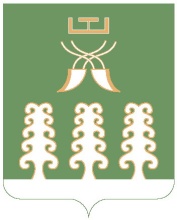 РЕСПУБЛИКА БАШКОРТОСТАНАДМИНИСТРАЦИЯ СЕЛЬСКОГО ПОСЕЛЕНИЯДМИТРИЕВО-ПОЛЯНСКИЙ СЕЛЬСОВЕТМУНИЦИПАЛЬНОГО РАЙОНАШАРАНСКИЙ РАЙОН452630, д. Дмитриева Поляна,тел. (34769) 2-68-00Утвержден постановлением администрации сельского поселения Дмитриево - Полянский сельсовет муниципального района Шаранский район Республики Башкортостан № 61 от 01 июля 2016 годаПриложение 1 к Порядку деятельности общественных кладбищ на территории сельского поселения Дмитриево - Полянский сельсовет муниципального района Шаранский район Республики Башкортостан№п/пФИОумершегоДатаДатаДата№ свид.о смертиВыданоЗАГСомМесто захоронения,тип захороненияФИО, адресответственного№п/пФИОумершегорождениясмертизахоронения№ свид.о смертиВыданоЗАГСомМесто захоронения,тип захороненияФИО, адресответственного1345678